Name: ________________________APPLICATION OF LINEAR EXPRESSIONSThe expression  represents the entire perimeter (in feet) of the triangle. Write an expression that represents the measure of the third side of the triangle.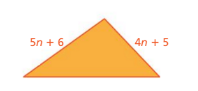 Taxi Express charges a flat rate of $2.60 plus an additional $3.65 per mile. Cab Cruiser charges a flat rate of $2.75 plus an additional $3.90 per mile. Write an expression that represents how much more Cab Cruiser charges than Taxi Express. A rectangular room is 10 feet longer than it is wide. One-foot-by-one-foot tiles cover the entire floor. Write an expression that represents the number of tiles along the outside of the room. 